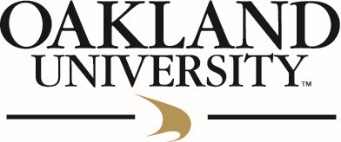 American Rescue Plan Act of 2021 – HEERF IIIFEDERAL STUDENT EMERGENCY RELIEF FUNDS UNDER THE AMERICAN RESCUE PLAN ACT (ARP) OF 2021The American Rescue Plan Act of 2021 (ARP) provided the U.S. Department of Education $39.6 billion in the Higher Education Emergency Relief Fund III (HEERF III), to support institutions of higher education.  In May 2021, Oakland University received $19,783,510 in ARP funding for Emergency Grants for students.Acknowledgement: Oakland University acknowledges that it signed and returned to the Department of Education the Certification and Agreement and assures it has or intends to use all funds allocated for Emergency Grants received under ARP to provide Emergency Grants to students. As of December 31, 2021, Oakland University has distributed 100% of the ARP funds allocated for Emergency Grants students.  Total amount of funds the Oakland University will or has received from the Department for Emergency Grants to Students:	$19,783,510 in ARP funds were received.Total amount of CRRSAA Emergency Grants distributed to students: $19,783,510Total number of students who have received an ARP Emergency Grants:  18,169The method(s) used by Oakland University to determine which students receive Emergency Grants:With guidance from the U.S. Department of Education, a committee collaborated with OU leadership to establish the following criteria:Emergency Grants were disbursed to eligible students who were enrolled in the Summer II 2021 semester.  These grants were automatic; no application process was necessary. Eligibility:Must be a degree-seeking undergraduate or graduate studentincludes those pursuing a second bachelor’s degree or initial teaching certificate at Oakland Universitymust be enrolled in Summer 2021 for at least 1 credit hour as of July 7, 2021Grant amounts:Enrolled full-time (minimum 12 credit hours for undergraduate students; minimum 8 credit hours for graduate students)$1,000 award granted to students if their FAFSA was received for 2020-21 with an Expected Family Contribution (EFC) of less than $8,000$800 award granted to students if their FAFSA was received for 2020-21 with an EFC greater than or equal to $8,000$500 award granted to students who did not submit a FAFSA for 2020-21Enrolled part-time (minimum 1 credit hour for undergraduate or graduate students)$200 award granted to students if a FAFSA was or was not received for 2020-21Please note these are automatic grants (no application process necessary) and will be distributed in the same manner as financial aid refunds. These grants do not need to be repaid.

If you are eligible: You will be notified about the award via your OU email. To receive your funds the fastest and safest way, please enroll in OU non-payroll direct deposit. If you are currently enrolled in direct deposit, please confirm that your banking information is accurate in MySAIL.

If you are not eligible and have a financial hardship: You may apply for OU’s Student Emergency Relief Fund.Emergency Grants were disbursed to eligible students who were enrolled in the Fall 2021 semester.  These grants were automatic; no application process was necessary. Eligibility:Must be a degree-seeking undergraduate or graduate studentincludes those pursuing a second bachelor’s degree or initial teaching certificate at Oakland Universitymust be enrolled in the Fall 2021 semester in at least 1 credit hour as of September 30, 2021, at 11:59 p.m.Grant amounts:Enrolled full-time (minimum 12 credit hours for undergraduate students; minimum 8 credit hours for graduate students)$1,550 award granted to students if their FAFSA was received for 2021-22 with an Expected Family Contribution (EFC) of less than $8,000$1,200 award granted to students if their FAFSA was received for 2021-22 with an EFC greater than or equal to $8,000$850 award granted to students who did not submit a FAFSA for 2021-22Enrolled part-time (minimum 1 credit hour for undergraduate or graduate students)$400 award granted to students if a FAFSA was or was not received for 2021Please note these are automatic grants (no application process necessary) and will be distributed in the same manner as financial aid refunds. These grants do not need to be repaid.If you are eligible: You will be notified about the award via your OU email. To receive your funds, enroll in OU non-payroll direct deposit. If you are currently enrolled in direct deposit, please confirm that your banking information is accurate in MySAIL.If you are not eligible and have a financial hardship: You may apply for OU’s Student Emergency Relief Fund.Any instructions, directions, or guidance provided by the institution to students concerning the Emergency Financial Aid Grants.https://www.oakland.edu/financialservices/available-financial-assistance/